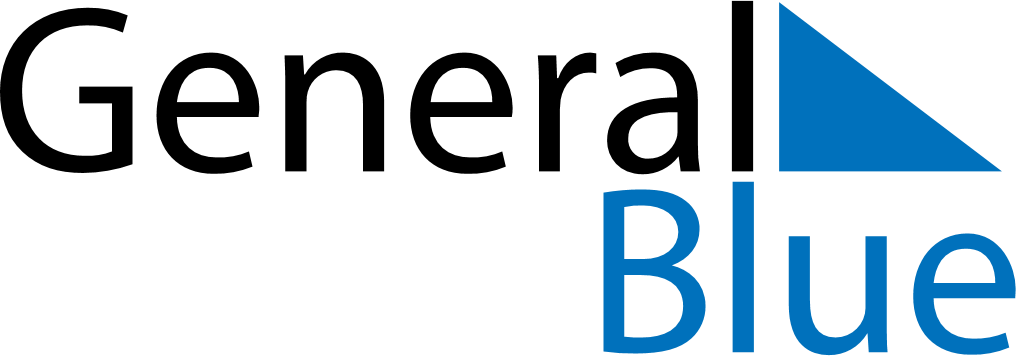 July 2020July 2020July 2020Faroe IslandsFaroe IslandsMONTUEWEDTHUFRISATSUN12345678910111213141516171819202122232425262728293031St.Olav’s EveSt.Olav’s Day